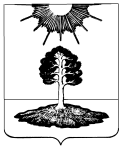 ДУМА закрытого административно-территориальногообразования Солнечный Тверской областиПЯТЫЙ СОЗЫВРЕШЕНИЕУтверждение отчета об исполнениибюджета ЗАТО Солнечный за 2017 годСтатья 1.Утвердить годовой отчет об исполнении бюджета ЗАТО Солнечный за 2017 год по доходам в сумме 112 607 223,60 руб., по расходам - в сумме 111 909 938,63 руб., с превышением доходов над расходами в сумме 697 284,97 руб.Статья 2.Утвердить исполнение:по источникам финансирования дефицита бюджета ЗАТО Солнечный за 2017 год согласно приложению 1 к настоящему Решению;по поступлению доходов в бюджет ЗАТО Солнечный за 2017 год согласно приложению 2 к настоящему Решению;по распределению бюджетных ассигнований бюджета ЗАТО Солнечный по разделам и подразделам классификации расходов бюджета на 2017 год согласно приложению 3 к настоящему Решению;по ведомственной структуре расходов бюджета ЗАТО Солнечный на 2017 год согласно приложению 4 к настоящему Решению;по распределению бюджетных ассигнований бюджета ЗАТО Солнечный по разделам и подразделам, целевым статьям и видам расходов классификации расходов бюджета на 2017 год согласно приложению 5 к настоящему Решению;по объему и распределению бюджетных ассигнований на реализацию муниципальных программ по главным распорядителям средств бюджета ЗАТО Солнечный на 2017 год согласно приложению 6 к настоящему Решению.Статья 3.Настоящее Решение вступает в силу со дня его официального опубликования.                  Глава ЗАТО Солнечный                                                                         Е.А. Гаголина23.05.2018ЗАТО Солнечный№ 94-5